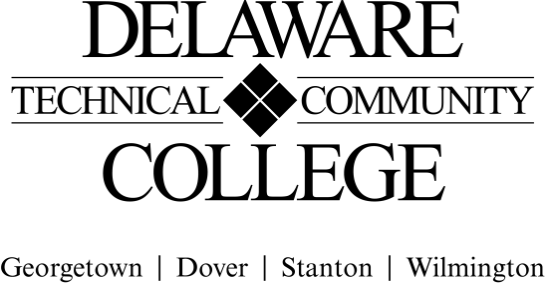 Course Evaluation Measures Menu Course number:  SPA 138Course title:  Spanish Communication IIICampus location(s):  Georgetown, Stanton, WilmingtonEffective semester: 202351Core Course Performance Objectives  Engage in conversations and discussions in Spanish on a variety of abstract topics and global themes. (CCC 1, 3) Interpret spoken and written Spanish on selected topics such as giving advice and suggestions, expressing opinions, and describing situations inside and outside of one’s own life and community. (CCC 1, 2, 3) Use technology to gather and present information, concepts, or ideas on a selected cultural topic.  (CCC 1, 4, 5) Demonstrate an awareness of the practices and perspectives of Hispanic cultures. (CCC 2, 3) Course EvaluationsPlease note: All courses must have a minimum of four evaluation measures, and those measures should include a variety evaluation methods (e.g., test, oral presentation, group project). Please list all summative evaluation measures.  In addition to these summative measures, a variety of formative exercises/quizzes/other assignments should be used to guide instruction and learning but do not need to be included on this template. For each measure, please include a scope of the assignment: for example, if requiring a research paper,  include the range of required number of words and numbers and types of sources; for a test, include the types and numbers of questions; for a presentation, include the minimum and maximum time, and so on. FINAL COURSE GRADE(Calculated using the following weighted average)(Electronic Signature Permitted)Submitted by (Collegewide Lead):						Date  Approved by counterparts		 	 			Date 10/1/21 Reviewed by Curriculum Committee 	 				Date __11/18/21________Evaluation Measures: Include each agreed upon measure and scope of that measure (see above).Which CCPO(s) does this evaluation measure? Homework Assignments:  Written, listening, speaking, and reading questions:  short answer, fill in blank, multiple choice format.  25-45 exercises per course unit/module.1, 2, 4Composition: (1-2)Written compositions of 2-3 paragraphs each on assigned topics.2, 4Quizzes: (5-10) Written quizzes with short answer, fill in blank, multiple choice response format. 10-30 questions each1, 2, 4Oral Presentations/conversations (1-2) Spoken presentations, conversations, or dialogues on instructor-assigned topic(s) or scenarios.3-6 minutes each 1, 2, 3, 4Oral Interview (1-2): Spoken instructor-student interview feature level and content appropriate questions in the target language.3 to 10 questions each. 1, 2, 3, 4Unit Tests: (4-6, equally weighted) Written, visual, and aural prompts/questions. Short-answer, fill in blank, multiple choice, sentence writing, reading, and spoken response formats.30-50 questions each.1, 2, 4 Evaluation MeasurePercentage of final gradeHomework Assignments (Formative)10%Compositions (Formative)10%Quizzes (Formative)10%Oral Presentations (1-2) (Summative equally weighted)10%Oral Interview (1-2) (Summative equally weighted)10%Unit Tests (4-6) (Summative equally weighted)50%TOTAL100%